Publicado en  el 18/12/2015 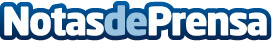 50 árbitros nacionales acuden a la asamblea general de la Real Federación Española de GolfEl Comité Técnico de Reglas de la Real Federación Española de Golf ha celebrado este jueves en el Centro Nacional de Golf su Asamblea GeneralDatos de contacto:Nota de prensa publicada en: https://www.notasdeprensa.es/50-arbitros-nacionales-acuden-a-la-asamblea_1 Categorias: Golf http://www.notasdeprensa.es